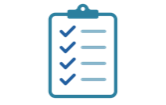 Complete this MOOC.Football: more than a game University of EdinburghThis course is open now!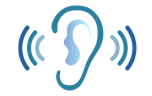 Listen to this radio programme from the BBC World service. Sports Hour is a live Saturday morning sports show with reports, debate and humour. There are over 280 shows available covering all world sport.BBC World Service: Sports hourBBC Programmes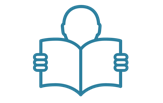 Read this article which explores the science behind wearing a helmet in sporting activities and how helmets are there to stop brain fracture and not concussion.Football helmets don't protect against concussion - and we're not sure what doesIdeas TED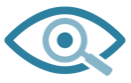 Watch this TED talkwhich explores how racial stereotypes have infiltrated the language we use to discuss athletes.Shouldn’t sports be colour-blindTED Talks – Patrick FerrucciComplete this course.Exercise prescription for the prevention and treatment of disease Future LearnAvailable now or 4th May 2020Listen to this radio programme. This is a daily podcast bringing you the latest from the Premier League, EFL, European football and more.BBC Radio 5 LiveBBC ProgrammesRead this article  which explores some of the key gender issues in sports. Sports are designed around men – and that needs to changeIdeas TEDWatch this TED talk. Are athletes really getting faster, better, stronger? TED Talks – David EpsteinListen to this podcast in which Calum and Buncey react to KSI's split-decision victory over Logan Paul in Los Angeles.KSI vs Logan Paul IIBBC SoundsWatch this TED talk. My 12 pairs of legsTED Talks – Aimee MullinsWatch this TED talk in which Valorie Kondos Field, long-time coach of the UCLA women's gymnastics team, shares the secret to her success. Hint: it has nothing to do with "winning."Why Winning doesn’t always equal successTED Talk – Valorie KondosWatch this TED talk in which Christopher McDougall explores the mysteries of the human desire to run.Are we born to run?TED Talk – Christopher McDougallWatch this TED talk.   How much do you know about intellectual disabilities?Special Olympics let me be myself – a championTED Talk – Matthews Williams Watch this TED talk. Amazing, inspiring feats of daring and determination that will bring you everywhere from the high skies to the deep sea. (Playlist of eight talks).Extreme sportsTED Talks Listen to this podcast from the British Journal of Sports Medicine. It covers all sorts of aspects of Sports Medicine, from the science behind running shoes to the power of sleep.BJSM PodcastAlso available on other podcast providers – search ‘BJSM’